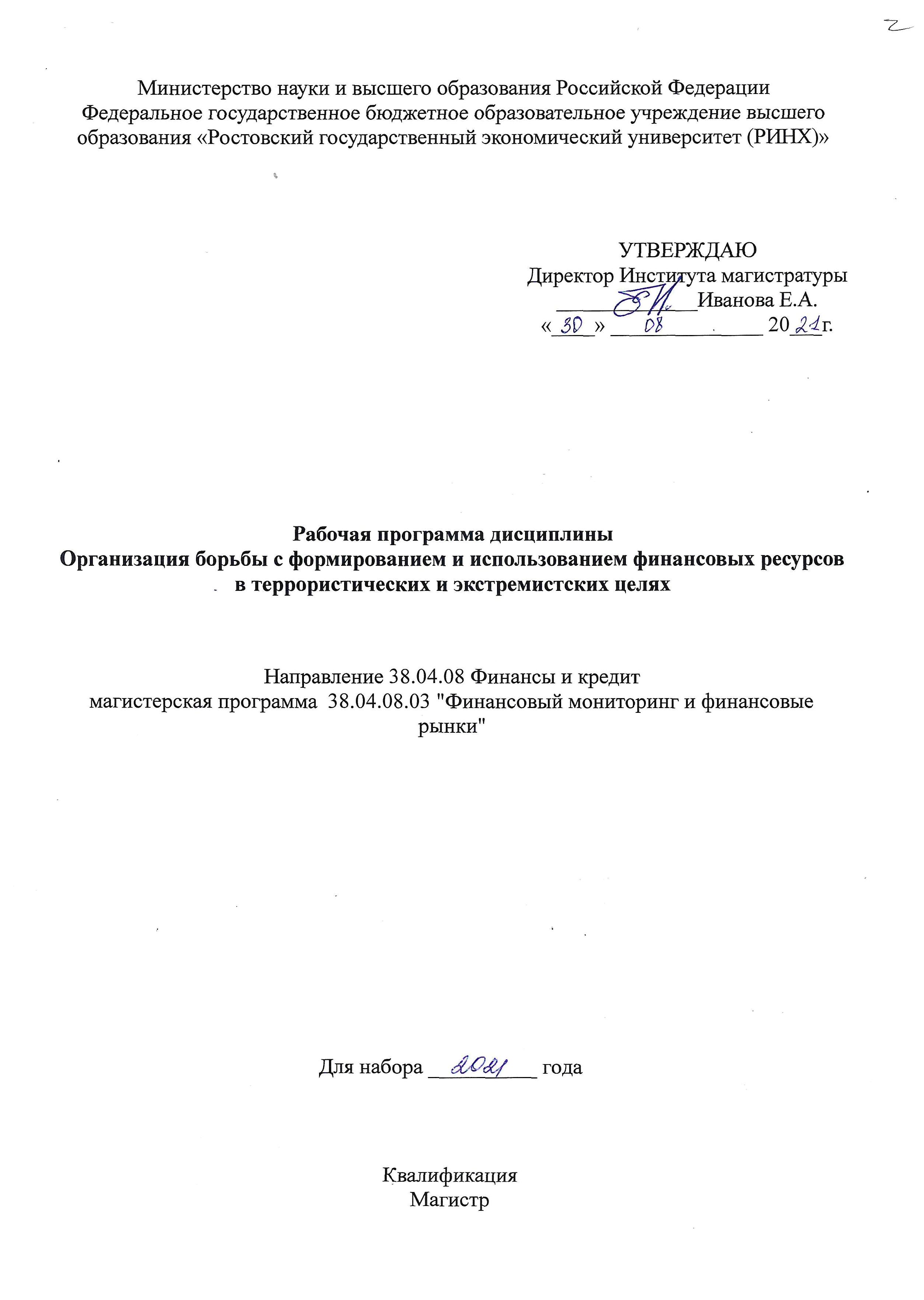 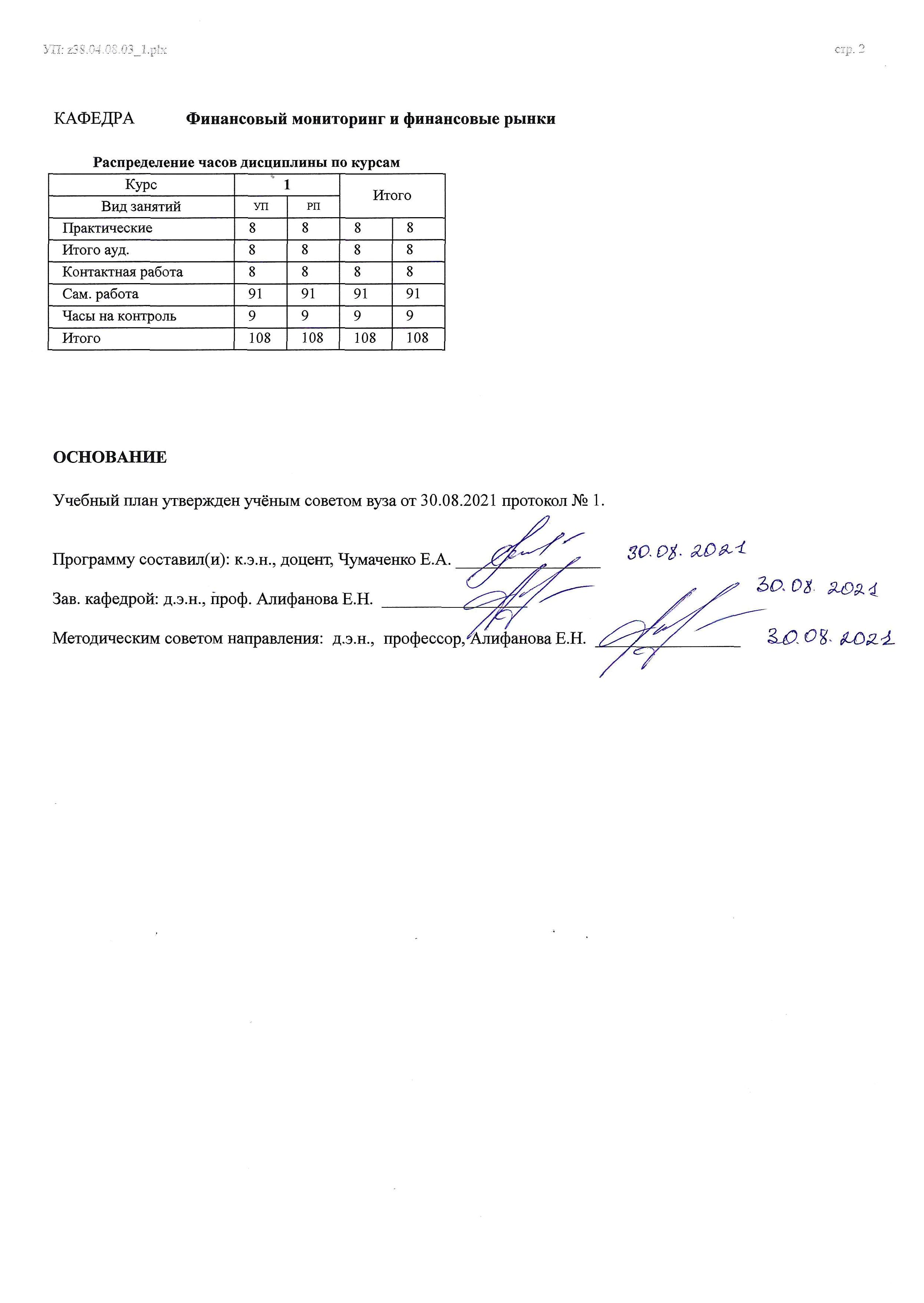 ПРИЛОЖЕНИЕ 1 ФОНД ОЦЕНОЧНЫХ СРЕДСТВ1. Описание показателей и критериев оценивания компетенций на различных этапах их формирования, описание шкал оценивания  1.1 Показатели и критерии оценивания компетенций:  1.2 Шкалы оценивания:  Текущий контроль успеваемости и промежуточная аттестация осуществляется в рамках накопительной балльно-рейтинговой системы в 100-балльной шкале.- 84-100 баллов (оценка «отлично»);- 67-83 баллов (оценка «хорошо»);- 50-66 баллов (оценка «удовлетворительно»);- 0-49 баллов («неудовлетворительно»).2.  Типовые контрольные задания или иные материалы, необходимые для оценки знаний, умений, навыков и (или) опыта деятельности, характеризующих этапы формирования компетенций в процессе освоения образовательной программыВопросы  и задания к экзаменуРаскройте содержание понятий « терроризм» и «экстремизм»  как угрозы безопасности государства.Охарактеризуйте международные правовые акты, посвященные борьбе с финансированием терроризма.Опишите направления изменений Рекомендаций ФАТФ, связанных с противодействием финансирования терроризма и распространения оружия массового уничтожения.Дайте оценку эффективности национальных систем противодействия финансированию терроризма на основе результатов взаимных оценок ФАТФ.Охарактеризуйте мероприятия по мониторингу  изменений в структуре финансирования террористических организаций.Опишите современные и эффективные инструменты идентификации и прекращения финансовой активности террористов.Раскройте процесс выявления стран, имеющих стратегические недостатки в системе ПОД/ФТ, которые не препятствуют финансированию терроризма.Охарактеризуйте Концепцию и стратегию противодействия терроризму и экстремизму в РФ.Опишите направления продвижения эффективной координации усилий внутри стран и международной кооперации для борьбы с финансированием терроризма.Перечислите инструменты противодействия финансированию терроризма в России.Раскройте ответственность за террористическую деятельность в России.Раскройте содержание методики национальной оценки риска финансирования терроризма.Раскройте особенности распространения оружия массового уничтожения (РОМУ) как отдельного вида терроризма.Охарактеризуйте основные угрозы и этапы финансирования терроризма.Опишите процесс привлечения, перемещения и использования средств, предназначенных для финансирования терроризма.Раскройте механизм замораживания активов террористов и экстремистов в России.Охарактеризуйте Перечень организаций и физических лиц, в отношении которых имеются сведения об их причастности к экстремисткой деятельности или терроризму: принципы составления, участвующие организации, работа организаций, осуществляющих операции с денежными средствами или иным имуществом, с данными Перечня.Охарактеризуйте организацию борьбы с финансированием РОМУ в российской практике.В приведенной ниже таблице указано количество террористов, включенных во внутренние санкционные перечни России каждый год в течение последних пяти лет. Какие четыре условия для принятия решения о включении во внутренний санкционный перечень в соответствии с Резолюцией 1373 СБ ООН предусмотрены в России? Проанализируйте и сделайте соответствующие выводы по данным,  представленным в таблице.Таблица - Внутренние санкционные перечни террористов и террористических группировок (включено / в год)В приведенной ниже таблице указано количество экстремистов, включенных во внутренние санкционные перечни России каждый год в течение последних пяти лет. Какие четыре условия для принятия решения о включении во внутренний санкционный перечень в соответствии с Резолюцией 1373 СБ ООН предусмотрены в России?  Проанализируйте и сделайте соответствующие выводы по данным,  представленным в таблице.Таблица - Санкционные перечни экстремистов и экстремистских группировок(включено/в год)В приведенной ниже таблице указано количество внеплановых и плановых проверок некоммерческих организаций за  последние пять лет. Почти 10% всех недавних проверок проводились на внеплановой основе. Какой надзорный орган осуществляет эти проверки  и с какой целью? Проанализируйте представленную статистику.Таблица - Количество проверок НКОНа примере многочисленных тематических исследований Россия продемонстрировала, что она активно осуществляет преследования и выносит обвинительные приговоры за различные виды террористической деятельности. Проанализируйте представленные в таблице данные и выделите наиболее распространенные видами деятельности, преследуемые в судебном порядке. Охарактеризуйте их.Таблица  - Статистические данные по методам и типам ФТНа примере многочисленных тематических исследований Россия продемонстрировала, что она активно осуществляет преследования и выносит обвинительные приговоры за различные виды террористической деятельности. Проанализируйте представленные в таблице данные и выделите наиболее распространенные видами деятельности, преследуемые в судебном порядке. Охарактеризуйте их.Таблица  - Статистические данные по методам и типам ФТНа примере многочисленных тематических исследований Россия продемонстрировала, что она активно осуществляет преследования и выносит обвинительные приговоры за различные виды террористической деятельности. Проанализируйте представленные в таблице данные и выделите наиболее распространенные видами деятельности, преследуемые в судебном порядке. Охарактеризуйте их.Таблица  - Статистические данные по методам и типам ФТКритерии оценивания:- 84-100 баллов (оценка «отлично») - изложенный материал фактически верен, наличие глубоких исчерпывающих знаний в объеме пройденной программы дисциплины в соответствии с поставленными программой курса целями и задачами обучения; правильные, уверенные действия по применению полученных знаний на практике, грамотное и логически стройное изложение материала при ответе, усвоение основной и знакомство с дополнительной литературой;- 67-83 баллов (оценка «хорошо» ) - наличие твердых и достаточно полных знаний в объеме пройденной программы дисциплины в соответствии с целями обучения, правильные действия по применению знаний на практике, четкое изложение материала, допускаются отдельные логические и стилистические погрешности, обучающийся  усвоил основную литературу, рекомендованную в рабочей программе дисциплины;- 50-66 баллов (оценка «удовлетворительно») - наличие твердых знаний в объеме пройденного курса в соответствии с целями обучения, изложение ответов с отдельными ошибками, уверенно исправленными после дополнительных вопросов; правильные в целом действия по применению знаний на практике;- 0-49 баллов («неудовлетворительно») - ответы не связаны с вопросами, наличие грубых ошибок в ответе, непонимание сущности излагаемого вопроса, неумение применять знания на практике, неуверенность и неточность ответов на дополнительные и наводящие вопросы.Кейс-задачиЗадача (задание) 1.  Соберите информацию об изменениях в российском законодательстве в текущем году в сфере ПОД/ФТ. Проведите структурирование изменений по направлению: противодействие финансированию терроризма. Составьте информационный обзор законодательных новелл.Задача (задание) 2.  Используя материалы Конвенции Совета безопасности ООН и пояснительные записки к разделу С Рекомендаций ФАТФ, проведите сравнительный анализ механизмов борьбы с финансированием терроризма двух международных организаций.Задача (задание) 3.  Изучите последний отчет России о соблюдении Рекомендаций ФАТФ в части соблюдения рекомендаций о противодействии финансированию терроризма. Сравните его основные положения с отчетом любой другой страны (в части противодействии финансированию терроризма).Задача (задание) 4.  Систематизируйте мероприятия по противодействию экстремизма в России и практику их проведения. Результаты представьте в виде информационного обзора.Задача (задание) 5.  Используя знания по содержанию схем финансирования терроризма с использованием платежных систем, соберите информацию и проведите анализ незаконного использования платежных систем в финансировании терроризма и экстремизма. Результаты представьте в виде информационного обзора.Задача (задание) 6.  Проведите полный анализ  причин  и объемов использования бюджетных денежных средств при финансировании терроризма за последние 5 лет. Результаты представьте в виде информационного обзора.Критерии оценки:  Для каждого кейс-задания:4-5 баллов – Кейс-задание решено верно, результаты интерпретированы, использовались при решении современные нормативно-правовые акты;3-2 балла – Кейс-задание решено верно, отсутствуют комментарии к решению, основанные на современных нормативно-правовых актах;1-0 баллов – Кейс-задание решено не верно.Максимальное количество баллов – 30 (за 6 кейс-заданий).Тесты Банк тестов по модулям Раздел 1 «Международный уровень организации борьбы с формированием и использованием финансовых ресурсов в террористических и экстремистских целях»1. Тестовое задание (вопрос): Финансирование терроризма это: А. предоставление средств либо оказание финансовых услуг Б. предоставление или сбор средств В. оказание финансовых услуг Г. предоставление или сбор средств либо оказание финансовых услуг с осознанием того, что они предназначены для финансирования организации, подготовки и совершения хотя бы одного из преступлений, предусмотренных статьями 205, 205.1, 205.2, 205.3, 205.4, 205.5, 206, 208, 211, 220, 221, 277, 278, 279, 360 и 361 Уголовного кодекса Российской Федерации, либо для финансирования или иного материального обеспечения лица в целях совершения им хотя бы одного из указанных преступлений, либо для обеспечения организованной группы, незаконного вооруженного формирования или преступного сообщества (преступной организации), созданных или создаваемых для совершения хотя бы одного из указанных преступлений2. Тестовое задание (вопрос): Специфика типологического анализа в сфере противодействия финансирования терроризма заключается в том, что... А. в отличие от сферы ОД в данной области наблюдается гораздо меньше самостоятельных устойчивых закономерностей, подлежащих формализации в виде типологий. Б. в  отличие от сферы ОД в данной области наблюдается гораздо больше самостоятельных устойчивых закономерностей, подлежащих формализации в виде типологий. В.  В отличие от сферы ОД в данной области не наблюдаются самостоятельные устойчивые закономерности, подлежащие формализации в виде типологий.3. Тестовое задание (вопрос):  Получение упреждающей информации об источниках и каналах финансирования терроризма – важное условие для повышения эффективности:А. предупреждение (профилактика) терроризма;Б. борьба с терроризмом;В. минимизация и (или) ликвидация последствий проявлений терроризма.Г. Все вышеперечисленное 4. Тестовое задание (вопрос):  Национальный антитеррористический комитет:А. координирует деятельность федеральных органов исполнительной власти, руководители которых входят в его состав, в области информационно-аналитической работы по проблемам противодействия терроризмуБ. организует подготовку информационно-аналитических материалов по проблемам, требующим межведомственной экспертной оценки и обсуждения на заседаниях Комитета. В. обобщает справочную и отчетную информацию субъектов противодействия терроризму для подготовки ежегодного итогового доклада Президенту Российской Федерации.Г. Все вышеперечисленное5. Тестовое задание (вопрос):  В Рекомендации 5 ФАТФ определено, что странам следует признать уголовным преступлением:А. финансирование террористических актовБ. финансирование террористических актов и финансирование террористических организацийВ. финансирование террористических актов и финансирование террористических организаций и отдельных террористов даже при отсутствии связи их действий с конкретным терактом или терактами.6. Тестовое задание (вопрос): Согласно Концепции противодействия терроризму в РФ общегосударственная система противодействия терроризму представляет собой:А. совокупность субъектов противодействия терроризму и нормативных правовых актов, регулирующих их деятельность по выявлению, предупреждению (профилактике), пресечению, раскрытию и расследованию террористической деятельности, минимизации и (или) ликвидации последствий проявлений терроризма.Б. совокупность правоохранительных органов, осуществляющих деятельность по выявлению, предупреждению (профилактике), пресечению, раскрытию и расследованию террористической деятельности, минимизации и (или) ликвидации последствий проявлений терроризмаВ. Совокупность общественных институтов, осуществляющих деятельность по выявлению, предупреждению (профилактике), пресечению, раскрытию и расследованию террористической деятельности, минимизации и (или) ликвидации последствий проявлений терроризма7. Тестовое задание (вопрос): Какой федеральный орган исполнительной власти Российской Федерации осуществляет функции по противодействию легализации (отмыванию) доходов, полученных преступным путем, финансированию терроризма и финансированию распространения оружия массового уничтожения:А. Федеральная служба безопасностиБ. Генеральная прокуратураВ. Министерство финансовГ. Федеральная служба по финансовому мониторингу8. Тестовое задание (вопрос): Каким документом определён правовой режим контртеррористической операции? - Федеральным законом "О противодействии терроризму":А.  Концепцией противодействия терроризму в Российской Федерации Б.  Уголовным кодексом Российской Федерации В.  Боевыми уставами Вооружённых Сил Российской Федерации Рраздел 2 «Национальный уровень организации борьбы с формированием и использованием финансовых ресурсов в террористических и экстремистских целях»1. Тестовое задание (вопрос): В России субъектами  противодействия терроризму являются: А. государство, финансовые институты, гражданеБ. уполномоченные органы государственной власти и органы местного самоуправления, в компетенцию которых входит проведение мероприятий по противодействию терроризму, негосударственные организации и объединения, а также граждане, оказывающие содействие органам государственной власти и органам местного самоуправления в осуществлении антитеррористических мероприятий.В. Уполномоченные органы государственной власти и органы местного самоуправления, в компетенцию которых входит проведение мероприятий по противодействию терроризму, негосударственные организации и объединения, а также международные организации2. Тестовое задание (вопрос): В России субъектами противодействия терроризму являются:А. государство, финансовые институты, гражданеБ. уполномоченные органы государственной власти и органы местного самоуправления, в компетенцию которых входит проведение мероприятий по противодействию терроризму, негосударственные организации и объединения, а также граждане, оказывающие содействие органам государственной власти и органам местного самоуправления в осуществлении антитеррористических мероприятий.В. Уполномоченные органы государственной власти и органы местного самоуправления, в компетенцию которых входит проведение мероприятий по противодействию терроризму, негосударственные организации и объединения, а также международные организации3. Тестовое задание (вопрос): Противодействие терроризму в Российской Федерации осуществляется по следующим направлениям:А. предупреждение (профилактика) терроризма;Б. борьба с терроризмом;В. минимизация и (или) ликвидация последствий проявлений терроризма.Г. Все вышеперечисленное 4. Тестовое задание (вопрос):  Использование в схемах некоммерческих организаций обусловлено рядом  объективных причин: А.  во многих странах подобным организациям предоставляются налоговые и иные льготы Б.  многие НКО имеют обширную международную филиальную сетьВ.  к  некоммерческим организациям применяются более лояльные требования в отношении мониторингаГ. к  некоммерческим организациям применяются более лояльные требования в отношении профилактики ФТ5. Тестовое задание (вопрос): С какой целью образован Национальный антитеррористический комитет? А.  в целях совершенствования государственного управления в области противодействия терроризмуБ.  для разработки новых образцов вооружения и военной техники, применяемых в контртеррористических операциях В.  в целях проведения разведывательных операций по установлению мест нахождения террористических формирований Г. для организации связи в ходе проведения антитеррористических операцийТестовое задание (вопрос):  Какой закон устанавливает основные принципы противодействия терроризму, правовые и организационные основы профилактики терроризма и борьбы с ним, минимизации и (или) ликвидации последствий проявлений терроризма, а также правовые и организационные основы применения Вооруженных Сил Российской Федерации в борьбе с терроризмом?А.  ФЗ «О противодействии терроризму»Б.   ФЗ «Антитеррористический закон РФ»В.   ФЗ «О безопасности»Тестовое задание (вопрос):  В составе Национального антитеррористического комитета для организации планирования сил и средств по борьбе с терроризмом был образован: А. Генеральный оперативный штаб Б. Федеральный оперативный штабВ. Отдел быстрого реагирования В.  Федеральный командный штаб2. Инструкция по выполнению: Тестовые задания выполняются индивидуально.3. Критерии оценки: Для каждого тестового задания:2 балла – дан верный ответ на тестовое задание;0 баллов – дан неверный ответ на тестовое задание.Максимальное количество баллов по разделу 1 – 16Максимальное количество баллов по разделу 2 – 14.Максимальное количество баллов по разделу 1 и 2  – 30.Темы докладовРаздел 1 «Международный уровень организации борьбы с формированием и использованием финансовых ресурсов в террористических и экстремистских целях»Развитие теоретических представлений о механизмах противодействия финансирования терроризма и экстремизма.Проблемы активизации усилий международного сообщества в борьбе с финансированием терроризма и экстремизма.Роль ФАТФ и региональных организаций в противодействии отмыванию денег и финансированию терроризма.Эволюция мер Совета безопасности ООН, посвященных борьбе с финансированием терроризма.Развитие общегосударственной системы противодействия терроризму и экстремизма в Российской ФедерацииРазвитие международной системы противодействия терроризму и экстремизму.Развитие зарубежных систем противодействия терроризму и экстремизму (на примере конкретной страны).Раздел 2 «Национальный уровень организации борьбы с формированием и использованием финансовых ресурсов в террористических и экстремистских целях»Применение инструментов противодействия финансирования терроризму в практике хозяйствующих субъектов.Особенности пересмотра, исключения из режима целевых финансовых санкций и размораживания активов лиц и организаций.Особенности замораживания и наложения запрета на денежные средства и другие активы лиц и организаций, в отношении которых установлены финансовые санкции.Способы выявления и пресечения незаконного использования некоммерческих организаций в целях терроризма.Современные  инструменты идентификации и прекращения финансовой активности террористов и экстремистов.Ответственность за террористическую и экстремистскую деятельность.Критерии оценивания:  Каждый доклад оценивается максимум в 10 баллов:7-10 баллов - системность, обстоятельность и глубина излагаемого материала; знакомство с научной и учебной литературой; способность воспроизвести основные тезисы доклада без помощи конспекта; способность быстро и развернуто отвечать на вопросы преподавателя и аудитории; наличие презентации к докладу;5-6 баллов - развернутость и глубина излагаемого в докладе материала; знакомство с основной научной литературой к докладу; при выступлении частое обращение к тексту доклада; некоторые затруднения при ответе на вопросы (неспособность ответить на ряд вопросов из аудитории); наличие презентации;2-4 баллов - правильность основных положений доклада; наличие недостатка информации в докладе по целому ряду проблем; использование для подготовки доклада исключительно учебной литературы; неспособность ответить на несложные вопросы из аудитории и преподавателя; неумение воспроизвести основные положения доклада без письменного конспекта; наличие презентации;1-0 баллов - поверхностный, неупорядоченный, бессистемный характер информации в докладе; при чтении доклада постоянное использование текста; полное отсутствие внимания к докладу аудитории; отсутствие презентации. Максимальное количество баллов – 20 (за 2 доклада).Темы эссеБезопасность государства как объект посягательства при преступлениях террористического характера.Терроризм и экономика.Особенности финансового обеспечения современного терроризма. Финансирование экстремизма и терроризма: опыт международного и отечественного противодействия.ФАТФ в противодействии финансированию терроризма. Формирование правовой основы противодействия финансированию терроризма в Российской Федерации.Использование криптовалют для финансирования терроризма.Критерии оценки:16-20 баллов - содержание работы полностью соответствует теме; глубоко и аргументировано раскрывается тема; логическое и последовательное изложение мыслей; написано правильным литературным языком и стилистически соответствует содержанию; заключение содержит выводы, логично вытекающие из содержания основной части;7-15 баллов - достаточно полно и убедительно раскрывается тема с незначительными отклонениями от нее; в основной части логично, связно, но недостаточно полно доказывается выдвинутый тезис; имеются незначительные нарушения последовательности в изложении мыслей; заключение содержит выводы, логично вытекающие из содержания основной части;1-6 баллов - в основном раскрывается тема; дан верный, но односторонний или недостаточно полный ответ на тему; обнаруживается недостаточное умение делать выводы и обобщения; выводы не полностью соответствуют содержанию основной части;0 баллов - тема полностью нераскрыта; характеризуется случайным расположением материала, отсутствием связи между частями; выводы не вытекают из основной части; многочисленные заимствования текста из других источников.3 Методические материалы, определяющие процедуры оценивания знаний, умений, навыков и (или) опыта деятельности, характеризующих этапы формирования компетенцийПроцедуры оценивания включают в себя текущий контроль и промежуточную аттестацию.Текущий контроль успеваемости проводится с использованием оценочных средств, представленных в п. 2 данного приложения. Результаты текущего контроля доводятся до сведения студентов до промежуточной аттестации.   	Промежуточная аттестация проводится в форме экзамена.Экзамен проводится по расписанию промежуточной аттестации в устном виде. Количество вопросов в экзаменационном задании – 3. Объявление результатов производится в день экзамена. Результаты аттестации заносятся в экзаменационную ведомость и зачетную книжку студента. Студенты, не прошедшие промежуточную аттестацию по графику сессии, должны ликвидировать задолженность в установленном порядке.Приложение 2МЕТОДИЧЕСКИЕ УКАЗАНИЯ ПО ОСВОЕНИЮ ДИСЦИПЛИНЫУчебным планом предусмотрены следующие виды занятий:- практические занятия.В ходе практических занятий углубляются и закрепляются знания студентов  по  вопросам организации борьбы с  финансированием терроризма и экстремизма как на международном, так и на национальном уровнях,   вырабатываются  практические навыки противодействия финансированию терроризма и экстремизма на основе использования риск-ориентированного подхода.При подготовке к практическим занятиям каждый студент должен:  – изучить рекомендованную учебную литературу;  – подготовить ответы на все вопросы по изучаемой теме.По согласованию с  преподавателем  студент  может  подготовить доклад по теме занятия. В процессе подготовки к практическим занятиям студенты  могут  воспользоваться  консультациями преподавателя.  Вопросы, не  рассмотренные  на практических занятиях, должны  быть  изучены  студентами  в  ходе  самостоятельной  работы. Контроль  самостоятельной  работы  студентов  над  учебной  программой курса  осуществляется  в  ходе   занятий методом  устного опроса  или  посредством  тестирования.  В  ходе  самостоятельной  работы  каждый  студент  обязан  прочитать  основную  и  по  возможности  дополнительную  литературу  по  изучаемой  теме,  дополнить  полученную информацию от преподавателя   недостающим  материалом,  выписками  из  рекомендованных первоисточников.  Выделить  непонятные  термины,  найти  их  значение  в энциклопедических словарях.  Студент  должен  готовиться  к  предстоящему  практическому  занятию  по  всем,  обозначенным  в  рабочей программе дисциплины вопросам.  Для подготовки к занятиям, текущему контролю и промежуточной аттестации  студенты  могут  воспользоваться электронно-библиотечными системами. Также обучающиеся могут  взять  на  дом необходимую  литературу  на  абонементе  университетской библиотеки или воспользоваться читальными залами.  Методические рекомендации по написанию эссеЭссе студента — это самостоятельная письменная работа на заданную тему. Построение эссе — это ответ на вопрос или раскрытие темы, которое основано на классической системе доказательств.Цель эссе состоит в развитии навыков самостоятельного творческого мышления и письменного изложения собственных мыслей. Эссе должно содержать: четкое изложение сути заявленной темы; самостоятельно проведенный анализ этой темы с использованием современных концепций и аналитического инструментария; выводы, обобщающие авторскую позицию по поставленному вопросу. Основная часть эссе предполагает развитие аргументации и анализа, а также обоснование собственного мнения, исходя из существующих точек зрения по заданной теме. В основной части должны быть подзаголовки, на основе которых осуществляется структурирование аргументации. Там, где это необходимо, в качестве аналитического инструмента можно использовать графики, диаграммы и таблицы.Список использованной литературы. Не более 10 источников.При подготовке эссе используется программное обеспечение Microsoft Office.Методические рекомендации по написанию, требования к оформлению докладовВ целях расширения и закрепления полученных знаний при изучении данной дисциплины, студенту предлагается написание доклада. Тему доклада студент выбирает, исходя из круга научных интересов. Выполнение доклада преследует главную цель – использовать возможности активного, самостоятельного обучения в сочетании с другими формами учебных занятий и заданий по дисциплине.Выполнение доклада позволяет решать следующие задачи обучения:- глубже изучить отдельные темы учебной дисциплины;- активизировать творческие способности учащихся, реализовать преимущества целенаправленной самоподготовки;- позволяет дополнить текущий контроль знаний студентов;- выработать навыки выполнения самостоятельной письменной работы, уметь работать с литературой, четко и последовательно выражать свои мысли.Требования, предъявляемые к докладу:- полное, глубокое и последовательное освещение темы;- использование разнообразной литературы и материалов – учебных, статистических, нормативных, научных источников;- ссылки на используемую литературу по тексту;- самостоятельность изложения;- аккуратность оформления работы;- соблюдение установленных сроков написания и предоставления работы преподавателю.Оформление доклада. При подготовке доклада используется программное обеспечение Microsoft Office.При написании доклада студенту следует соблюдать следующие требования к его оформлению:Доклад выполняется на бумаге формата А4 машинописным способом: размер шрифта – 14 шрифт Times New Roman через полтора интервала; размер полей: левое – , правое – , верхнее и нижнее – ; нумерация страниц – в правом верхнем углу. Объем доклада: 10-15 листов.Библиографические ссылки на использованные источники литературы при их цитировании рекомендуется оформлять подстрочными сносками. Цифровая нумерация подстрочных сносок начинается самостоятельно на каждом листе.Каждая таблица, рисунок в докладе должны иметь сноску на источник литературы, из которого они заимствованы.Структура доклада: титульный лист;лист содержания,основная часть работы,список использованной литературы,приложения.Во введении указывается теоретическое и практическое значение темы и ее вопросов. Здесь также важно сформулировать цели и задачи, связанные с изучением и раскрытием темы, вкратце аргументировать план работы. Объем введения обычно не превышает 1 страницы.В заключении приводятся основные, ключевые положения и выводы, которые вытекают из содержания работы. Весьма уместна и важна формулировка того, что дало вам изучение данной темы для накопления знаний по изучаемому курсу. Объем заключения может составлять до 2 страниц.В списке использованной литературы источники приводятся в следующем порядке: сначала нормативно-правовые акты; затем научная, учебная литература, а также статьи из периодических изданий в алфавитном порядке с указанием полных выходных данных: фамилия и инициалы автора, название работы, место и год издания, название издательства; в конце списка приводятся официальные Интернет-ресурсы. УП: z38.04.08.03_1.plxУП: z38.04.08.03_1.plxУП: z38.04.08.03_1.plxстр. 31. ЦЕЛИ ОСВОЕНИЯ ДИСЦИПЛИНЫ1. ЦЕЛИ ОСВОЕНИЯ ДИСЦИПЛИНЫ1. ЦЕЛИ ОСВОЕНИЯ ДИСЦИПЛИНЫ1. ЦЕЛИ ОСВОЕНИЯ ДИСЦИПЛИНЫ1. ЦЕЛИ ОСВОЕНИЯ ДИСЦИПЛИНЫ1. ЦЕЛИ ОСВОЕНИЯ ДИСЦИПЛИНЫ1. ЦЕЛИ ОСВОЕНИЯ ДИСЦИПЛИНЫ1. ЦЕЛИ ОСВОЕНИЯ ДИСЦИПЛИНЫ1. ЦЕЛИ ОСВОЕНИЯ ДИСЦИПЛИНЫ1.1Цели освоения дисциплины: получение обучающимися теоретических представлений о международных и национальных аспектах  борьбы с  финансированием терроризма и экстремизма, и  выработке  практических навыков  противодействия финансированию терроризма и экстремизма на основе использования риск- ориентированного подхода.Цели освоения дисциплины: получение обучающимися теоретических представлений о международных и национальных аспектах  борьбы с  финансированием терроризма и экстремизма, и  выработке  практических навыков  противодействия финансированию терроризма и экстремизма на основе использования риск- ориентированного подхода.Цели освоения дисциплины: получение обучающимися теоретических представлений о международных и национальных аспектах  борьбы с  финансированием терроризма и экстремизма, и  выработке  практических навыков  противодействия финансированию терроризма и экстремизма на основе использования риск- ориентированного подхода.Цели освоения дисциплины: получение обучающимися теоретических представлений о международных и национальных аспектах  борьбы с  финансированием терроризма и экстремизма, и  выработке  практических навыков  противодействия финансированию терроризма и экстремизма на основе использования риск- ориентированного подхода.Цели освоения дисциплины: получение обучающимися теоретических представлений о международных и национальных аспектах  борьбы с  финансированием терроризма и экстремизма, и  выработке  практических навыков  противодействия финансированию терроризма и экстремизма на основе использования риск- ориентированного подхода.Цели освоения дисциплины: получение обучающимися теоретических представлений о международных и национальных аспектах  борьбы с  финансированием терроризма и экстремизма, и  выработке  практических навыков  противодействия финансированию терроризма и экстремизма на основе использования риск- ориентированного подхода.Цели освоения дисциплины: получение обучающимися теоретических представлений о международных и национальных аспектах  борьбы с  финансированием терроризма и экстремизма, и  выработке  практических навыков  противодействия финансированию терроризма и экстремизма на основе использования риск- ориентированного подхода.Цели освоения дисциплины: получение обучающимися теоретических представлений о международных и национальных аспектах  борьбы с  финансированием терроризма и экстремизма, и  выработке  практических навыков  противодействия финансированию терроризма и экстремизма на основе использования риск- ориентированного подхода.2. ТРЕБОВАНИЯ К РЕЗУЛЬТАТАМ ОСВОЕНИЯ ДИСЦИПЛИНЫ2. ТРЕБОВАНИЯ К РЕЗУЛЬТАТАМ ОСВОЕНИЯ ДИСЦИПЛИНЫ2. ТРЕБОВАНИЯ К РЕЗУЛЬТАТАМ ОСВОЕНИЯ ДИСЦИПЛИНЫ2. ТРЕБОВАНИЯ К РЕЗУЛЬТАТАМ ОСВОЕНИЯ ДИСЦИПЛИНЫ2. ТРЕБОВАНИЯ К РЕЗУЛЬТАТАМ ОСВОЕНИЯ ДИСЦИПЛИНЫ2. ТРЕБОВАНИЯ К РЕЗУЛЬТАТАМ ОСВОЕНИЯ ДИСЦИПЛИНЫ2. ТРЕБОВАНИЯ К РЕЗУЛЬТАТАМ ОСВОЕНИЯ ДИСЦИПЛИНЫ2. ТРЕБОВАНИЯ К РЕЗУЛЬТАТАМ ОСВОЕНИЯ ДИСЦИПЛИНЫ2. ТРЕБОВАНИЯ К РЕЗУЛЬТАТАМ ОСВОЕНИЯ ДИСЦИПЛИНЫПК-2:Способен анализировать материалы финансовых расследований в целях ПОД/ФТ; разрабатывать рекомендации по результатам проведенного анализаПК-2:Способен анализировать материалы финансовых расследований в целях ПОД/ФТ; разрабатывать рекомендации по результатам проведенного анализаПК-2:Способен анализировать материалы финансовых расследований в целях ПОД/ФТ; разрабатывать рекомендации по результатам проведенного анализаПК-2:Способен анализировать материалы финансовых расследований в целях ПОД/ФТ; разрабатывать рекомендации по результатам проведенного анализаПК-2:Способен анализировать материалы финансовых расследований в целях ПОД/ФТ; разрабатывать рекомендации по результатам проведенного анализаПК-2:Способен анализировать материалы финансовых расследований в целях ПОД/ФТ; разрабатывать рекомендации по результатам проведенного анализаПК-2:Способен анализировать материалы финансовых расследований в целях ПОД/ФТ; разрабатывать рекомендации по результатам проведенного анализаПК-2:Способен анализировать материалы финансовых расследований в целях ПОД/ФТ; разрабатывать рекомендации по результатам проведенного анализаПК-2:Способен анализировать материалы финансовых расследований в целях ПОД/ФТ; разрабатывать рекомендации по результатам проведенного анализаВ результате освоения дисциплины обучающийся должен:В результате освоения дисциплины обучающийся должен:В результате освоения дисциплины обучающийся должен:В результате освоения дисциплины обучающийся должен:В результате освоения дисциплины обучающийся должен:В результате освоения дисциплины обучающийся должен:В результате освоения дисциплины обучающийся должен:В результате освоения дисциплины обучающийся должен:В результате освоения дисциплины обучающийся должен:Знать:Знать:Знать:Знать:Знать:Знать:Знать:Знать:Знать:перечень стран и территорий, не выполняющих рекомендации Группы разработки финансовых мер борьбы с отмыванием денег и финансированием терроризма; формальные и неформальные системы перемещения ценностей и перевода денег; методы сбора, обработки и анализа информации по вопросам ПОД/ФТ в   деятельности  организаций различных организационно-правовых форм (соотнесено с индикатором ПК-2.1)перечень стран и территорий, не выполняющих рекомендации Группы разработки финансовых мер борьбы с отмыванием денег и финансированием терроризма; формальные и неформальные системы перемещения ценностей и перевода денег; методы сбора, обработки и анализа информации по вопросам ПОД/ФТ в   деятельности  организаций различных организационно-правовых форм (соотнесено с индикатором ПК-2.1)перечень стран и территорий, не выполняющих рекомендации Группы разработки финансовых мер борьбы с отмыванием денег и финансированием терроризма; формальные и неформальные системы перемещения ценностей и перевода денег; методы сбора, обработки и анализа информации по вопросам ПОД/ФТ в   деятельности  организаций различных организационно-правовых форм (соотнесено с индикатором ПК-2.1)перечень стран и территорий, не выполняющих рекомендации Группы разработки финансовых мер борьбы с отмыванием денег и финансированием терроризма; формальные и неформальные системы перемещения ценностей и перевода денег; методы сбора, обработки и анализа информации по вопросам ПОД/ФТ в   деятельности  организаций различных организационно-правовых форм (соотнесено с индикатором ПК-2.1)перечень стран и территорий, не выполняющих рекомендации Группы разработки финансовых мер борьбы с отмыванием денег и финансированием терроризма; формальные и неформальные системы перемещения ценностей и перевода денег; методы сбора, обработки и анализа информации по вопросам ПОД/ФТ в   деятельности  организаций различных организационно-правовых форм (соотнесено с индикатором ПК-2.1)перечень стран и территорий, не выполняющих рекомендации Группы разработки финансовых мер борьбы с отмыванием денег и финансированием терроризма; формальные и неформальные системы перемещения ценностей и перевода денег; методы сбора, обработки и анализа информации по вопросам ПОД/ФТ в   деятельности  организаций различных организационно-правовых форм (соотнесено с индикатором ПК-2.1)перечень стран и территорий, не выполняющих рекомендации Группы разработки финансовых мер борьбы с отмыванием денег и финансированием терроризма; формальные и неформальные системы перемещения ценностей и перевода денег; методы сбора, обработки и анализа информации по вопросам ПОД/ФТ в   деятельности  организаций различных организационно-правовых форм (соотнесено с индикатором ПК-2.1)перечень стран и территорий, не выполняющих рекомендации Группы разработки финансовых мер борьбы с отмыванием денег и финансированием терроризма; формальные и неформальные системы перемещения ценностей и перевода денег; методы сбора, обработки и анализа информации по вопросам ПОД/ФТ в   деятельности  организаций различных организационно-правовых форм (соотнесено с индикатором ПК-2.1)перечень стран и территорий, не выполняющих рекомендации Группы разработки финансовых мер борьбы с отмыванием денег и финансированием терроризма; формальные и неформальные системы перемещения ценностей и перевода денег; методы сбора, обработки и анализа информации по вопросам ПОД/ФТ в   деятельности  организаций различных организационно-правовых форм (соотнесено с индикатором ПК-2.1)Уметь:Уметь:Уметь:Уметь:Уметь:Уметь:Уметь:Уметь:Уметь:выявлять возможные  первичные признаки незаконного использования организаций в целях терроризма и экстремизма; анализировать финансовые аспекты деятельности  организаций для выявления и пресечения их использования в целях терроризма и экстремизма; анализировать информацию о подозрительных сделках и операциях (соотнесено с индикатором ПК-2.2)выявлять возможные  первичные признаки незаконного использования организаций в целях терроризма и экстремизма; анализировать финансовые аспекты деятельности  организаций для выявления и пресечения их использования в целях терроризма и экстремизма; анализировать информацию о подозрительных сделках и операциях (соотнесено с индикатором ПК-2.2)выявлять возможные  первичные признаки незаконного использования организаций в целях терроризма и экстремизма; анализировать финансовые аспекты деятельности  организаций для выявления и пресечения их использования в целях терроризма и экстремизма; анализировать информацию о подозрительных сделках и операциях (соотнесено с индикатором ПК-2.2)выявлять возможные  первичные признаки незаконного использования организаций в целях терроризма и экстремизма; анализировать финансовые аспекты деятельности  организаций для выявления и пресечения их использования в целях терроризма и экстремизма; анализировать информацию о подозрительных сделках и операциях (соотнесено с индикатором ПК-2.2)выявлять возможные  первичные признаки незаконного использования организаций в целях терроризма и экстремизма; анализировать финансовые аспекты деятельности  организаций для выявления и пресечения их использования в целях терроризма и экстремизма; анализировать информацию о подозрительных сделках и операциях (соотнесено с индикатором ПК-2.2)выявлять возможные  первичные признаки незаконного использования организаций в целях терроризма и экстремизма; анализировать финансовые аспекты деятельности  организаций для выявления и пресечения их использования в целях терроризма и экстремизма; анализировать информацию о подозрительных сделках и операциях (соотнесено с индикатором ПК-2.2)выявлять возможные  первичные признаки незаконного использования организаций в целях терроризма и экстремизма; анализировать финансовые аспекты деятельности  организаций для выявления и пресечения их использования в целях терроризма и экстремизма; анализировать информацию о подозрительных сделках и операциях (соотнесено с индикатором ПК-2.2)выявлять возможные  первичные признаки незаконного использования организаций в целях терроризма и экстремизма; анализировать финансовые аспекты деятельности  организаций для выявления и пресечения их использования в целях терроризма и экстремизма; анализировать информацию о подозрительных сделках и операциях (соотнесено с индикатором ПК-2.2)выявлять возможные  первичные признаки незаконного использования организаций в целях терроризма и экстремизма; анализировать финансовые аспекты деятельности  организаций для выявления и пресечения их использования в целях терроризма и экстремизма; анализировать информацию о подозрительных сделках и операциях (соотнесено с индикатором ПК-2.2)Владеть:Владеть:Владеть:Владеть:Владеть:Владеть:Владеть:Владеть:Владеть:навыками распространения  в организации перечня организаций и физических лиц, в отношении которых имеются сведения об их причастности к эстремисткой деятельности или терроризму;  навыками формирования системы внутреннего контроля в х организациях различных организационно-правовых форм (соотнесено с индикатором ПК-2.3)навыками распространения  в организации перечня организаций и физических лиц, в отношении которых имеются сведения об их причастности к эстремисткой деятельности или терроризму;  навыками формирования системы внутреннего контроля в х организациях различных организационно-правовых форм (соотнесено с индикатором ПК-2.3)навыками распространения  в организации перечня организаций и физических лиц, в отношении которых имеются сведения об их причастности к эстремисткой деятельности или терроризму;  навыками формирования системы внутреннего контроля в х организациях различных организационно-правовых форм (соотнесено с индикатором ПК-2.3)навыками распространения  в организации перечня организаций и физических лиц, в отношении которых имеются сведения об их причастности к эстремисткой деятельности или терроризму;  навыками формирования системы внутреннего контроля в х организациях различных организационно-правовых форм (соотнесено с индикатором ПК-2.3)навыками распространения  в организации перечня организаций и физических лиц, в отношении которых имеются сведения об их причастности к эстремисткой деятельности или терроризму;  навыками формирования системы внутреннего контроля в х организациях различных организационно-правовых форм (соотнесено с индикатором ПК-2.3)навыками распространения  в организации перечня организаций и физических лиц, в отношении которых имеются сведения об их причастности к эстремисткой деятельности или терроризму;  навыками формирования системы внутреннего контроля в х организациях различных организационно-правовых форм (соотнесено с индикатором ПК-2.3)навыками распространения  в организации перечня организаций и физических лиц, в отношении которых имеются сведения об их причастности к эстремисткой деятельности или терроризму;  навыками формирования системы внутреннего контроля в х организациях различных организационно-правовых форм (соотнесено с индикатором ПК-2.3)навыками распространения  в организации перечня организаций и физических лиц, в отношении которых имеются сведения об их причастности к эстремисткой деятельности или терроризму;  навыками формирования системы внутреннего контроля в х организациях различных организационно-правовых форм (соотнесено с индикатором ПК-2.3)навыками распространения  в организации перечня организаций и физических лиц, в отношении которых имеются сведения об их причастности к эстремисткой деятельности или терроризму;  навыками формирования системы внутреннего контроля в х организациях различных организационно-правовых форм (соотнесено с индикатором ПК-2.3)3. СТРУКТУРА И СОДЕРЖАНИЕ ДИСЦИПЛИНЫ3. СТРУКТУРА И СОДЕРЖАНИЕ ДИСЦИПЛИНЫ3. СТРУКТУРА И СОДЕРЖАНИЕ ДИСЦИПЛИНЫ3. СТРУКТУРА И СОДЕРЖАНИЕ ДИСЦИПЛИНЫ3. СТРУКТУРА И СОДЕРЖАНИЕ ДИСЦИПЛИНЫ3. СТРУКТУРА И СОДЕРЖАНИЕ ДИСЦИПЛИНЫ3. СТРУКТУРА И СОДЕРЖАНИЕ ДИСЦИПЛИНЫ3. СТРУКТУРА И СОДЕРЖАНИЕ ДИСЦИПЛИНЫ3. СТРУКТУРА И СОДЕРЖАНИЕ ДИСЦИПЛИНЫКод занятияКод занятияНаименование разделов и тем /вид занятия/Наименование разделов и тем /вид занятия/Семестр / КурсЧасовКомпетен-цииЛитератураЛитератураРаздел 1. « Международный уровень организации борьбы с формированием и использованием финансовых ресурсов в террористических и экстремистских целях»Раздел 1. « Международный уровень организации борьбы с формированием и использованием финансовых ресурсов в террористических и экстремистских целях»1.11.1Тема 1. «Источники финансирования терроризма и экстремизма».1. Традиционные источники финансирования терроризма и экстремизма (доходы от преступлений, деятельность предприятий, подконтрольных преступникам, спонсорская помощь и пожертвования).2. Новые источники финансирования терроризма и экстремизма (использование краудфандинга, систем интернет-платежей в противоправных целях).3. Сети финансирования террористической деятельности./Пр/Тема 1. «Источники финансирования терроризма и экстремизма».1. Традиционные источники финансирования терроризма и экстремизма (доходы от преступлений, деятельность предприятий, подконтрольных преступникам, спонсорская помощь и пожертвования).2. Новые источники финансирования терроризма и экстремизма (использование краудфандинга, систем интернет-платежей в противоправных целях).3. Сети финансирования террористической деятельности./Пр/12ПК-2Л1.1 Л1.2 Л1.3Л2.4 Л2.1 Л2.2 Л2.3Л1.1 Л1.2 Л1.3Л2.4 Л2.1 Л2.2 Л2.3УП: z38.04.08.03_1.plxУП: z38.04.08.03_1.plxстр. 41.2Тема 2. Стратегия ФАТФ по организации борьбы с финансированием террористической деятельности.1. Мероприятия по мониторингу  изменений в структуре финансирования террористических организаций.2. Разработка современных и эффективных инструментов идентификации и прекращения финансовой активности террористов.3. Выявление стран, имеющих стратегические недостатки в системе ПОД/ФТ, которые не препятствуют финансированию терроризма.4. Продвижение более эффективной координации усилий внутри стран и международной кооперации для борьбы с финансированием терроризма./Пр/Тема 2. Стратегия ФАТФ по организации борьбы с финансированием террористической деятельности.1. Мероприятия по мониторингу  изменений в структуре финансирования террористических организаций.2. Разработка современных и эффективных инструментов идентификации и прекращения финансовой активности террористов.3. Выявление стран, имеющих стратегические недостатки в системе ПОД/ФТ, которые не препятствуют финансированию терроризма.4. Продвижение более эффективной координации усилий внутри стран и международной кооперации для борьбы с финансированием терроризма./Пр/12ПК-2Л1.1 Л1.2 Л1.3Л2.4 Л2.1 Л2.2 Л2.3Л1.1 Л1.2 Л1.3Л2.4 Л2.1 Л2.2 Л2.31.3Тема 1. «Источники финансирования терроризма и экстремизма».1. Традиционные источники финансирования терроризма и экстремизма (доходы от преступлений, деятельность предприятий, подконтрольных преступникам, спонсорская помощь и пожертвования).2. Новые источники финансирования терроризма и экстремизма (использование краудфандинга, систем интернет-платежей в противоправных целях).3. Сети финансирования террористической деятельности./Ср/Тема 1. «Источники финансирования терроризма и экстремизма».1. Традиционные источники финансирования терроризма и экстремизма (доходы от преступлений, деятельность предприятий, подконтрольных преступникам, спонсорская помощь и пожертвования).2. Новые источники финансирования терроризма и экстремизма (использование краудфандинга, систем интернет-платежей в противоправных целях).3. Сети финансирования террористической деятельности./Ср/110ПК-2Л1.1 Л1.2 Л1.3Л2.4 Л2.1 Л2.2 Л2.3Л1.1 Л1.2 Л1.3Л2.4 Л2.1 Л2.2 Л2.31.4Тема 2. Стратегия ФАТФ по организации борьбы с финансированием террористической деятельности.1. Мероприятия по мониторингу  изменений в структуре финансирования террористических организаций.2. Разработка современных и эффективных инструментов идентификации и прекращения финансовой активности террористов.3. Выявление стран, имеющих стратегические недостатки в системе ПОД/ФТ, которые не препятствуют финансированию терроризма.4. Продвижение более эффективной координации усилий внутри стран и международной кооперации для борьбы с финансированием терроризма./Ср/Тема 2. Стратегия ФАТФ по организации борьбы с финансированием террористической деятельности.1. Мероприятия по мониторингу  изменений в структуре финансирования террористических организаций.2. Разработка современных и эффективных инструментов идентификации и прекращения финансовой активности террористов.3. Выявление стран, имеющих стратегические недостатки в системе ПОД/ФТ, которые не препятствуют финансированию терроризма.4. Продвижение более эффективной координации усилий внутри стран и международной кооперации для борьбы с финансированием терроризма./Ср/110ПК-2Л1.1 Л1.2 Л1.3Л2.4 Л2.1 Л2.2 Л2.3Л1.1 Л1.2 Л1.3Л2.4 Л2.1 Л2.2 Л2.31.5Тема 3. Развитие борьбы с использованием финансовых ресурсов в террористических и экстремистских целях на международном уровне1. Международные правовые акты, посвященные борьбе с финансированием терроризма.2. Направления изменений Рекомендаций ФАТФ, связанных с противодействием финансирования терроризма и распространения оружия массового уничтожения.3. Оценка эффективности национальных систем противодействия финансированию терроризма на основе результатов взаимных оценок ФАТФ./Ср/Тема 3. Развитие борьбы с использованием финансовых ресурсов в террористических и экстремистских целях на международном уровне1. Международные правовые акты, посвященные борьбе с финансированием терроризма.2. Направления изменений Рекомендаций ФАТФ, связанных с противодействием финансирования терроризма и распространения оружия массового уничтожения.3. Оценка эффективности национальных систем противодействия финансированию терроризма на основе результатов взаимных оценок ФАТФ./Ср/110ПК-2Л1.1 Л1.2 Л1.3Л2.4 Л2.1 Л2.2 Л2.3Л1.1 Л1.2 Л1.3Л2.4 Л2.1 Л2.2 Л2.3УП: z38.04.08.03_1.plxУП: z38.04.08.03_1.plxстр. 51.6Подготовка доклада по темам, относящимся к разделу 1, перечень тем докладов представлен в Приложении 1. При подготовке доклада и презентации к нему используется Microsoft Office.Решение кейс-задач (ситуационных заданий), перечень представлен в Приложении 1.Прохождение тестирования по разделу  1, вопросы теста представлены в Приложении 1./Ср/Подготовка доклада по темам, относящимся к разделу 1, перечень тем докладов представлен в Приложении 1. При подготовке доклада и презентации к нему используется Microsoft Office.Решение кейс-задач (ситуационных заданий), перечень представлен в Приложении 1.Прохождение тестирования по разделу  1, вопросы теста представлены в Приложении 1./Ср/116ПК-2Л1.1 Л1.2 Л1.3Л2.4 Л2.1 Л2.2 Л2.3Л1.1 Л1.2 Л1.3Л2.4 Л2.1 Л2.2 Л2.3Раздел 2. « Национальный уровень организации борьбы с формированием и использованием финансовых ресурсов в террористических и экстремистских целях»Раздел 2. « Национальный уровень организации борьбы с формированием и использованием финансовых ресурсов в террористических и экстремистских целях»2.1Тема 4 «Национальная оценка рисков финансирования терроризма в России»1. Методика национальной оценки риска финансирования терроризма2. Основные угрозы и этапы финансирования терроризма3. Привлечение, перемещение и использование средств, предназначенных для финансирования терроризма/Пр/Тема 4 «Национальная оценка рисков финансирования терроризма в России»1. Методика национальной оценки риска финансирования терроризма2. Основные угрозы и этапы финансирования терроризма3. Привлечение, перемещение и использование средств, предназначенных для финансирования терроризма/Пр/12ПК-2Л1.1 Л1.2 Л1.3Л2.4 Л2.1 Л2.2 Л2.3Л1.1 Л1.2 Л1.3Л2.4 Л2.1 Л2.2 Л2.32.2Тема 5 «Замораживание активов террористов и экстремистов»1. Механизм замораживания активов террористов и экстремистов в России2. Перечень организаций и физических лиц, в отношении которых имеются сведения об их причастности к экстремисткой деятельности или терроризму: принципы составления, участвующие организации, работа организаций, осуществляющих операции с денежными средствами или иным имуществом, с данными Перечня/Пр/Тема 5 «Замораживание активов террористов и экстремистов»1. Механизм замораживания активов террористов и экстремистов в России2. Перечень организаций и физических лиц, в отношении которых имеются сведения об их причастности к экстремисткой деятельности или терроризму: принципы составления, участвующие организации, работа организаций, осуществляющих операции с денежными средствами или иным имуществом, с данными Перечня/Пр/12ПК-2Л1.1 Л1.2 Л1.3Л2.4 Л2.1 Л2.2 Л2.3Л1.1 Л1.2 Л1.3Л2.4 Л2.1 Л2.2 Л2.32.3Тема 4  «Национальная оценка рисков финансирования терроризма в России»1. Методика национальной оценки риска финансирования терроризма2. Основные угрозы и этапы финансирования терроризма3. Привлечение, перемещение и использование средств, предназначенных для финансирования терроризма/Ср/Тема 4  «Национальная оценка рисков финансирования терроризма в России»1. Методика национальной оценки риска финансирования терроризма2. Основные угрозы и этапы финансирования терроризма3. Привлечение, перемещение и использование средств, предназначенных для финансирования терроризма/Ср/110ПК-2Л1.1 Л1.2 Л1.3Л2.4 Л2.1 Л2.2 Л2.3Л1.1 Л1.2 Л1.3Л2.4 Л2.1 Л2.2 Л2.32.4Тема 5 «Замораживание активов террористов и экстремистов»1. Механизм замораживания активов террористов и экстремистов в России2. Перечень организаций и физических лиц, в отношении которых имеются сведения об их причастности к экстремисткой деятельности или терроризму: принципы составления, участвующие организации, работа организаций, осуществляющих операции с денежными средствами или иным имуществом, с данными Перечня /Ср/Тема 5 «Замораживание активов террористов и экстремистов»1. Механизм замораживания активов террористов и экстремистов в России2. Перечень организаций и физических лиц, в отношении которых имеются сведения об их причастности к экстремисткой деятельности или терроризму: принципы составления, участвующие организации, работа организаций, осуществляющих операции с денежными средствами или иным имуществом, с данными Перечня /Ср/110ПК-2Л1.1 Л1.2 Л1.3Л2.4 Л2.1 Л2.2 Л2.3Л1.1 Л1.2 Л1.3Л2.4 Л2.1 Л2.2 Л2.32.5Тема 6 «Организация борьбы с финансированием распространения оружия массового уничтожения – новое направление борьбы с терроризмом»1. Распространение оружия массового уничтожения (РОМУ) как отдельный вид терроризма.2. Организация борьбы с финансированием РОМУ в российской практике./Ср/Тема 6 «Организация борьбы с финансированием распространения оружия массового уничтожения – новое направление борьбы с терроризмом»1. Распространение оружия массового уничтожения (РОМУ) как отдельный вид терроризма.2. Организация борьбы с финансированием РОМУ в российской практике./Ср/110ПК-2Л1.1 Л1.2 Л1.3Л2.4 Л2.1 Л2.2 Л2.3Л1.1 Л1.2 Л1.3Л2.4 Л2.1 Л2.2 Л2.3УП: z38.04.08.03_1.plxУП: z38.04.08.03_1.plxУП: z38.04.08.03_1.plxУП: z38.04.08.03_1.plxстр. 62.62.6Подготовка доклада по темам, относящимся к разделу 2, перечень тем докладов представлен в Приложении 1. При подготовке доклада и презентации к нему используется Microsoft Office.Решение кейс- задач (ситуационных заданий), перечень представлен в Приложении 1.Прохождение тестирования по разделу 2, вопросы теста. Подготовка эссе, перечень тем эссе представлен в Приложении 1. При подготовке эссе используется Microsoft Office./Ср/Подготовка доклада по темам, относящимся к разделу 2, перечень тем докладов представлен в Приложении 1. При подготовке доклада и презентации к нему используется Microsoft Office.Решение кейс- задач (ситуационных заданий), перечень представлен в Приложении 1.Прохождение тестирования по разделу 2, вопросы теста. Подготовка эссе, перечень тем эссе представлен в Приложении 1. При подготовке эссе используется Microsoft Office./Ср/Подготовка доклада по темам, относящимся к разделу 2, перечень тем докладов представлен в Приложении 1. При подготовке доклада и презентации к нему используется Microsoft Office.Решение кейс- задач (ситуационных заданий), перечень представлен в Приложении 1.Прохождение тестирования по разделу 2, вопросы теста. Подготовка эссе, перечень тем эссе представлен в Приложении 1. При подготовке эссе используется Microsoft Office./Ср/1115ПК-2ПК-2Л1.1 Л1.2 Л1.3Л2.4 Л2.1 Л2.2 Л2.3Л1.1 Л1.2 Л1.3Л2.4 Л2.1 Л2.2 Л2.32.72.7/Экзамен//Экзамен//Экзамен/119ПК-2ПК-2Л1.1 Л1.2 Л1.3Л2.4 Л2.1 Л2.2 Л2.3Л1.1 Л1.2 Л1.3Л2.4 Л2.1 Л2.2 Л2.34. ФОНД ОЦЕНОЧНЫХ СРЕДСТВ4. ФОНД ОЦЕНОЧНЫХ СРЕДСТВ4. ФОНД ОЦЕНОЧНЫХ СРЕДСТВ4. ФОНД ОЦЕНОЧНЫХ СРЕДСТВ4. ФОНД ОЦЕНОЧНЫХ СРЕДСТВ4. ФОНД ОЦЕНОЧНЫХ СРЕДСТВ4. ФОНД ОЦЕНОЧНЫХ СРЕДСТВ4. ФОНД ОЦЕНОЧНЫХ СРЕДСТВ4. ФОНД ОЦЕНОЧНЫХ СРЕДСТВ4. ФОНД ОЦЕНОЧНЫХ СРЕДСТВ4. ФОНД ОЦЕНОЧНЫХ СРЕДСТВ4. ФОНД ОЦЕНОЧНЫХ СРЕДСТВСтруктура и содержание фонда оценочных средств для проведения текущей и промежуточной аттестации представлены в Приложении 1 к рабочей программе дисциплины.Структура и содержание фонда оценочных средств для проведения текущей и промежуточной аттестации представлены в Приложении 1 к рабочей программе дисциплины.Структура и содержание фонда оценочных средств для проведения текущей и промежуточной аттестации представлены в Приложении 1 к рабочей программе дисциплины.Структура и содержание фонда оценочных средств для проведения текущей и промежуточной аттестации представлены в Приложении 1 к рабочей программе дисциплины.Структура и содержание фонда оценочных средств для проведения текущей и промежуточной аттестации представлены в Приложении 1 к рабочей программе дисциплины.Структура и содержание фонда оценочных средств для проведения текущей и промежуточной аттестации представлены в Приложении 1 к рабочей программе дисциплины.Структура и содержание фонда оценочных средств для проведения текущей и промежуточной аттестации представлены в Приложении 1 к рабочей программе дисциплины.Структура и содержание фонда оценочных средств для проведения текущей и промежуточной аттестации представлены в Приложении 1 к рабочей программе дисциплины.Структура и содержание фонда оценочных средств для проведения текущей и промежуточной аттестации представлены в Приложении 1 к рабочей программе дисциплины.Структура и содержание фонда оценочных средств для проведения текущей и промежуточной аттестации представлены в Приложении 1 к рабочей программе дисциплины.Структура и содержание фонда оценочных средств для проведения текущей и промежуточной аттестации представлены в Приложении 1 к рабочей программе дисциплины.Структура и содержание фонда оценочных средств для проведения текущей и промежуточной аттестации представлены в Приложении 1 к рабочей программе дисциплины.5. УЧЕБНО-МЕТОДИЧЕСКОЕ И ИНФОРМАЦИОННОЕ ОБЕСПЕЧЕНИЕ ДИСЦИПЛИНЫ5. УЧЕБНО-МЕТОДИЧЕСКОЕ И ИНФОРМАЦИОННОЕ ОБЕСПЕЧЕНИЕ ДИСЦИПЛИНЫ5. УЧЕБНО-МЕТОДИЧЕСКОЕ И ИНФОРМАЦИОННОЕ ОБЕСПЕЧЕНИЕ ДИСЦИПЛИНЫ5. УЧЕБНО-МЕТОДИЧЕСКОЕ И ИНФОРМАЦИОННОЕ ОБЕСПЕЧЕНИЕ ДИСЦИПЛИНЫ5. УЧЕБНО-МЕТОДИЧЕСКОЕ И ИНФОРМАЦИОННОЕ ОБЕСПЕЧЕНИЕ ДИСЦИПЛИНЫ5. УЧЕБНО-МЕТОДИЧЕСКОЕ И ИНФОРМАЦИОННОЕ ОБЕСПЕЧЕНИЕ ДИСЦИПЛИНЫ5. УЧЕБНО-МЕТОДИЧЕСКОЕ И ИНФОРМАЦИОННОЕ ОБЕСПЕЧЕНИЕ ДИСЦИПЛИНЫ5. УЧЕБНО-МЕТОДИЧЕСКОЕ И ИНФОРМАЦИОННОЕ ОБЕСПЕЧЕНИЕ ДИСЦИПЛИНЫ5. УЧЕБНО-МЕТОДИЧЕСКОЕ И ИНФОРМАЦИОННОЕ ОБЕСПЕЧЕНИЕ ДИСЦИПЛИНЫ5. УЧЕБНО-МЕТОДИЧЕСКОЕ И ИНФОРМАЦИОННОЕ ОБЕСПЕЧЕНИЕ ДИСЦИПЛИНЫ5. УЧЕБНО-МЕТОДИЧЕСКОЕ И ИНФОРМАЦИОННОЕ ОБЕСПЕЧЕНИЕ ДИСЦИПЛИНЫ5. УЧЕБНО-МЕТОДИЧЕСКОЕ И ИНФОРМАЦИОННОЕ ОБЕСПЕЧЕНИЕ ДИСЦИПЛИНЫ5.1. Основная литература5.1. Основная литература5.1. Основная литература5.1. Основная литература5.1. Основная литература5.1. Основная литература5.1. Основная литература5.1. Основная литература5.1. Основная литература5.1. Основная литература5.1. Основная литература5.1. Основная литератураАвторы, составителиАвторы, составителиЗаглавиеЗаглавиеЗаглавиеИздательство, годИздательство, годИздательство, годКолич-воКолич-воКолич-воЛ1.1Эриашвили Н. Д., Казиахмедов Г. М., Артемьев Н. В., Богомолов В. А., Старостенко В. К., Эриашвили Н. Д., Артемьев Н. В.Эриашвили Н. Д., Казиахмедов Г. М., Артемьев Н. В., Богомолов В. А., Старостенко В. К., Эриашвили Н. Д., Артемьев Н. В.Экономика и право. Теневая экономика: учебное пособиеЭкономика и право. Теневая экономика: учебное пособиеЭкономика и право. Теневая экономика: учебное пособиеМосква: Юнити, 2015Москва: Юнити, 2015Москва: Юнити, 2015https://biblioclub.ru/inde x.php? page=book&id=114534 неограниченный доступ для зарегистрированных пользователейhttps://biblioclub.ru/inde x.php? page=book&id=114534 неограниченный доступ для зарегистрированных пользователейhttps://biblioclub.ru/inde x.php? page=book&id=114534 неограниченный доступ для зарегистрированных пользователейЛ1.2Зубков, В. А., Осипов, С. К.Зубков, В. А., Осипов, С. К.Международные стандарты в сфере противодействия отмыванию преступных доходов и финансированию терроризма: учебное пособиеМеждународные стандарты в сфере противодействия отмыванию преступных доходов и финансированию терроризма: учебное пособиеМеждународные стандарты в сфере противодействия отмыванию преступных доходов и финансированию терроризма: учебное пособиеМосква: Юриспруденция, 2012Москва: Юриспруденция, 2012Москва: Юриспруденция, 2012http://www.iprbookshop. ru/8075.html неограниченный доступ для зарегистрированных пользователейhttp://www.iprbookshop. ru/8075.html неограниченный доступ для зарегистрированных пользователейhttp://www.iprbookshop. ru/8075.html неограниченный доступ для зарегистрированных пользователейЛ1.3Братко А. Г., Чиханчина Ю. А.Братко А. Г., Чиханчина Ю. А.Финансовый мониторинг: учеб. пособие для бакалавриата и магистратурыФинансовый мониторинг: учеб. пособие для бакалавриата и магистратурыФинансовый мониторинг: учеб. пособие для бакалавриата и магистратурыМ.: Юстицинформ, 2018М.: Юстицинформ, 2018М.: Юстицинформ, 20181501501505.2. Дополнительная литература5.2. Дополнительная литература5.2. Дополнительная литература5.2. Дополнительная литература5.2. Дополнительная литература5.2. Дополнительная литература5.2. Дополнительная литература5.2. Дополнительная литература5.2. Дополнительная литература5.2. Дополнительная литература5.2. Дополнительная литература5.2. Дополнительная литератураАвторы, составителиАвторы, составителиЗаглавиеЗаглавиеЗаглавиеИздательство, годИздательство, годИздательство, годКолич-воКолич-воКолич-воЛ2.1Вестник Ростовского государственного экономического университета (РИНХ)Вестник Ростовского государственного экономического университета (РИНХ)Вестник Ростовского государственного экономического университета (РИНХ), 1996, 1996, 1996http://www.iprbookshop. ru/61941.html неограниченный доступ для зарегистрированных пользователейhttp://www.iprbookshop. ru/61941.html неограниченный доступ для зарегистрированных пользователейhttp://www.iprbookshop. ru/61941.html неограниченный доступ для зарегистрированных пользователейЛ2.2Финансовые исследованияФинансовые исследованияФинансовые исследования, 2000, 2000, 2000http://www.iprbookshop. ru/62035.html неограниченный доступ для зарегистрированных пользователейhttp://www.iprbookshop. ru/62035.html неограниченный доступ для зарегистрированных пользователейhttp://www.iprbookshop. ru/62035.html неограниченный доступ для зарегистрированных пользователейЛ2.3Анищенко, В. Н., Богатырев, С. И., Няргинен, В. А., Шеверева, Е. А.Анищенко, В. Н., Богатырев, С. И., Няргинен, В. А., Шеверева, Е. А.Теневая экономика как угроза экономической безопасности Российской Федерации: учебное пособиеТеневая экономика как угроза экономической безопасности Российской Федерации: учебное пособиеТеневая экономика как угроза экономической безопасности Российской Федерации: учебное пособиеМосква: Научный консультант, 2019Москва: Научный консультант, 2019Москва: Научный консультант, 2019http://www.iprbookshop. ru/104981.html неограниченный доступ для зарегистрированных пользователейhttp://www.iprbookshop. ru/104981.html неограниченный доступ для зарегистрированных пользователейhttp://www.iprbookshop. ru/104981.html неограниченный доступ для зарегистрированных пользователейЛ2.4Щегорцов В. А., Таран В. А., Щегорцов В. А.Щегорцов В. А., Таран В. А., Щегорцов В. А.Мировая экономика. Мировая финансовая система. Международный финансовый контроль: учебникМировая экономика. Мировая финансовая система. Международный финансовый контроль: учебникМировая экономика. Мировая финансовая система. Международный финансовый контроль: учебникМосква: Юнити, 2015Москва: Юнити, 2015Москва: Юнити, 2015https://biblioclub.ru/inde x.php? page=book&id=118332 неограниченный доступ для зарегистрированных пользователейhttps://biblioclub.ru/inde x.php? page=book&id=118332 неограниченный доступ для зарегистрированных пользователейhttps://biblioclub.ru/inde x.php? page=book&id=118332 неограниченный доступ для зарегистрированных пользователей5.3 Профессиональные базы данных и информационные справочные системы5.3 Профессиональные базы данных и информационные справочные системы5.3 Профессиональные базы данных и информационные справочные системы5.3 Профессиональные базы данных и информационные справочные системы5.3 Профессиональные базы данных и информационные справочные системы5.3 Профессиональные базы данных и информационные справочные системы5.3 Профессиональные базы данных и информационные справочные системы5.3 Профессиональные базы данных и информационные справочные системы5.3 Профессиональные базы данных и информационные справочные системы5.3 Профессиональные базы данных и информационные справочные системы5.3 Профессиональные базы данных и информационные справочные системы5.3 Профессиональные базы данных и информационные справочные системыКонсультантПлюсКонсультантПлюсКонсультантПлюсКонсультантПлюсКонсультантПлюсКонсультантПлюсКонсультантПлюсКонсультантПлюсКонсультантПлюсКонсультантПлюсКонсультантПлюсКонсультантПлюсУП: z38.04.08.03_1.plxстр. 7ГарантГарантГарантБазы статистических данных Росстата https://gks.ru/Базы статистических данных Росстата https://gks.ru/Базы статистических данных Росстата https://gks.ru/База данных Центрального банка РФ http://cbr.ru/hd_base/База данных Центрального банка РФ http://cbr.ru/hd_base/База данных Центрального банка РФ http://cbr.ru/hd_base/5.4. Перечень программного обеспечения5.4. Перечень программного обеспечения5.4. Перечень программного обеспеченияMicrosoft OfficeMicrosoft OfficeMicrosoft Office5.5. Учебно-методические материалы для студентов с ограниченными возможностями здоровья5.5. Учебно-методические материалы для студентов с ограниченными возможностями здоровья5.5. Учебно-методические материалы для студентов с ограниченными возможностями здоровьяПри необходимости по заявлению обучающегося с ограниченными возможностями здоровья учебно-методические материалы предоставляются в формах, адаптированных к ограничениям здоровья и восприятия информации. Для лиц с нарушениями зрения: в форме аудиофайла; в печатной форме увеличенным шрифтом. Для лиц с нарушениями слуха: в форме электронного документа; в печатной форме. Для лиц с нарушениями опорно-двигательного аппарата: в форме электронного документа; в печатной форме.При необходимости по заявлению обучающегося с ограниченными возможностями здоровья учебно-методические материалы предоставляются в формах, адаптированных к ограничениям здоровья и восприятия информации. Для лиц с нарушениями зрения: в форме аудиофайла; в печатной форме увеличенным шрифтом. Для лиц с нарушениями слуха: в форме электронного документа; в печатной форме. Для лиц с нарушениями опорно-двигательного аппарата: в форме электронного документа; в печатной форме.При необходимости по заявлению обучающегося с ограниченными возможностями здоровья учебно-методические материалы предоставляются в формах, адаптированных к ограничениям здоровья и восприятия информации. Для лиц с нарушениями зрения: в форме аудиофайла; в печатной форме увеличенным шрифтом. Для лиц с нарушениями слуха: в форме электронного документа; в печатной форме. Для лиц с нарушениями опорно-двигательного аппарата: в форме электронного документа; в печатной форме.6. МАТЕРИАЛЬНО-ТЕХНИЧЕСКОЕ ОБЕСПЕЧЕНИЕ ДИСЦИПЛИНЫ (МОДУЛЯ)6. МАТЕРИАЛЬНО-ТЕХНИЧЕСКОЕ ОБЕСПЕЧЕНИЕ ДИСЦИПЛИНЫ (МОДУЛЯ)6. МАТЕРИАЛЬНО-ТЕХНИЧЕСКОЕ ОБЕСПЕЧЕНИЕ ДИСЦИПЛИНЫ (МОДУЛЯ)Помещения для проведения всех видов работ, предусмотренных учебным планом, укомплектованы необходимой специализированной учебной мебелью и техническими средствами обучения.Помещения для проведения всех видов работ, предусмотренных учебным планом, укомплектованы необходимой специализированной учебной мебелью и техническими средствами обучения.Помещения для проведения всех видов работ, предусмотренных учебным планом, укомплектованы необходимой специализированной учебной мебелью и техническими средствами обучения.7. МЕТОДИЧЕСКИЕ УКАЗАНИЯ ДЛЯ ОБУЧАЮЩИХСЯ ПО ОСВОЕНИЮ ДИСЦИПЛИНЫ (МОДУЛЯ)7. МЕТОДИЧЕСКИЕ УКАЗАНИЯ ДЛЯ ОБУЧАЮЩИХСЯ ПО ОСВОЕНИЮ ДИСЦИПЛИНЫ (МОДУЛЯ)7. МЕТОДИЧЕСКИЕ УКАЗАНИЯ ДЛЯ ОБУЧАЮЩИХСЯ ПО ОСВОЕНИЮ ДИСЦИПЛИНЫ (МОДУЛЯ)Методические указания по освоению дисциплины представлены в Приложении 2 к рабочей программе дисциплины.Методические указания по освоению дисциплины представлены в Приложении 2 к рабочей программе дисциплины.Методические указания по освоению дисциплины представлены в Приложении 2 к рабочей программе дисциплины.ЗУН, составляющие компетенцию Показатели оцениванияКритерии оцениванияКритерии оцениванияСредстваоцениванияПК-2: Способен анализировать материалы финансовых расследований в целях ПОД/ФТ; разрабатывать рекомендации по результатам проведенного анализаПК-2: Способен анализировать материалы финансовых расследований в целях ПОД/ФТ; разрабатывать рекомендации по результатам проведенного анализаПК-2: Способен анализировать материалы финансовых расследований в целях ПОД/ФТ; разрабатывать рекомендации по результатам проведенного анализаПК-2: Способен анализировать материалы финансовых расследований в целях ПОД/ФТ; разрабатывать рекомендации по результатам проведенного анализаПК-2: Способен анализировать материалы финансовых расследований в целях ПОД/ФТ; разрабатывать рекомендации по результатам проведенного анализаЗ  перечень стран и территорий, не выполняющих рекомендации Группы разработки финансовых мер борьбы с отмыванием денег и финансированием терроризма; формальные и неформальные системы перемещения ценностей и перевода денег;   методы сбора, обработки и анализа информации по вопросам ПОД/ФТ в   деятельности  организаций различных организационно-правовых форм Перечисляет и использует страны и территории, не выполняющие рекомендации Группы разработки финансовых мер борьбы с отмыванием денег и финансированием терроризма и  формальные и неформальные системы перемещения ценностей и перевода денег; называет основные методы сбора, обработки и анализа информации по вопросам ПОД/ФТ в   деятельности организаций при написании доклада;  проходит тестированиеПеречисляет и использует страны и территории, не выполняющие рекомендации Группы разработки финансовых мер борьбы с отмыванием денег и финансированием терроризма и  формальные и неформальные системы перемещения ценностей и перевода денег; называет основные методы сбора, обработки и анализа информации по вопросам ПОД/ФТ в   деятельности организаций при написании доклада;  проходит тестированиеполнота и содержательность доклада; тестовые задания решены верноД – доклад (темы 1-3 к разделу 1; темы 1-2 к разделу 2), Т – тест (вопросы теста 1-8 к разделу 1 и вопросы  теста 1-7  к разделу 2), ВЭ – вопросы и задания к экзамену (1-9, 19, 20, 21)У выявлять возможные  первичные признаки незаконного использования организаций в целях терроризма и экстремизма; анализировать финансовые аспекты деятельности  организаций для выявления и пресечения их использования в целях терроризма и экстремизма; анализировать информацию о подозрительных сделках и операциях Демонстрирует умение на основе аналитических исследований финансовой деятельности организаций выявлять  и пресекать  их использования в целях финансирования  терроризма и экстремизма и анализировать информацию о подозрительных сделках  при решении кейс-задачиДемонстрирует умение на основе аналитических исследований финансовой деятельности организаций выявлять  и пресекать  их использования в целях финансирования  терроризма и экстремизма и анализировать информацию о подозрительных сделках  при решении кейс-задачиаргументированное и логичное изложение материала, умение отстаивать свою позицию, полнота и правильность решения кейс-задачКЗ – кейс-задачи (кейс-задачи  1-6), ВЭ – вопросы и задания к экзамену (1-9, 19, 20-24)) В навыками распространения  в организации перечня организаций и физических лиц, в отношении которых имеются сведения об их причастности к эстремисткой деятельности или терроризму;  навыками формирования системы внутреннего контроля в х организациях различных организационно-правовых форм Формулирует выводы и рекомендации на основе  навыков распространения в организации перечня организаций и физических лиц, в отношении которых имеются сведения об их причастности к экстремисткой деятельности или терроризму и формирования системы внутреннего контроля в организациях различных организационно-правовых форм при  написании доклада, эссе и решения кейс-задачиФормулирует выводы и рекомендации на основе  навыков распространения в организации перечня организаций и физических лиц, в отношении которых имеются сведения об их причастности к экстремисткой деятельности или терроризму и формирования системы внутреннего контроля в организациях различных организационно-правовых форм при  написании доклада, эссе и решения кейс-задачисоответствие проблеме исследования при написании доклада; полнота и правильность решения кейс-задач; аргументированность выводов и рекомендаций,  целенаправленность поиска и отбора информации при написании эссеД – доклад (темы 4-7  к разделу 1; темы 3-6 к разделу 2), КЗ – кейс-задачи  (кейс-задачи  1-6), ЭС – эссе (темы 1-7) ,  ВЭ – вопросы и задания к экзамену (10-18, 22, 23, 24)2014 г.2015 г.2016 г.2017 г.2018 г.Количество террористов723130320131126948Количество террористических группировок      0     3      3       1    02014 г.2015 г.2016 г.2017 г.2018 г.Количество экстремистов 4325405705654574Количество экстремистских группировок961039882013 г.2014 г.2015 г.2016 г.2017 г.  2018 г.Внеплановые проверки164621380359429304Плановые проверки622957405741518246364323Тип финансирования      терроризма2014 г.2015 г.2016 г.2017 г.2018 г.Сбор и/или накопление средств81121351Предоставление средств на  нужды террористов138234168Перемещение средств с использованием финансовыхучреждений7121555151Тип финансирования терроризма2014 г.2015 г.2016 г.2017 г.2018 г.Перемещение средств посредством онлайн-переводов26133938Перемещение средств с использованием финансовых учреждений7121555151Прямое предоставление средств террористам2392821Тип финансирования   терроризма2014 г.2015 г.2016 г.2017 г.2018 г.Обеспечение террористов инструментами и средствами для совершения преступлений,связанных с терроризмомН/Д Н/Д 5318Денежные переводы между физическими лицами11174484103Перемещение наличных денежных средств4692718